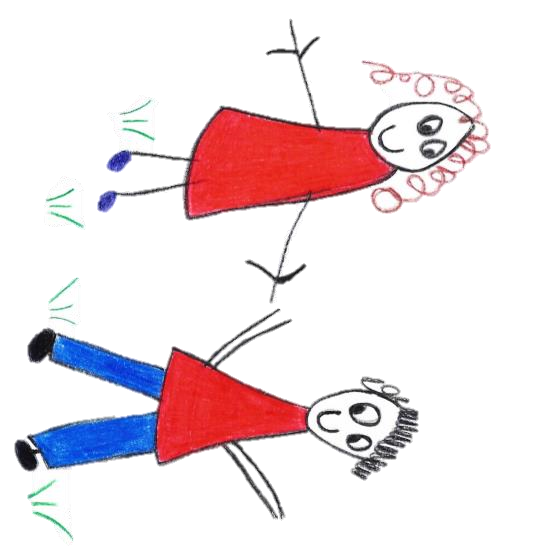 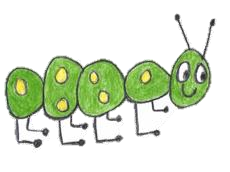 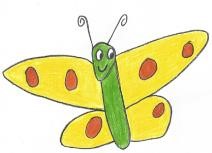 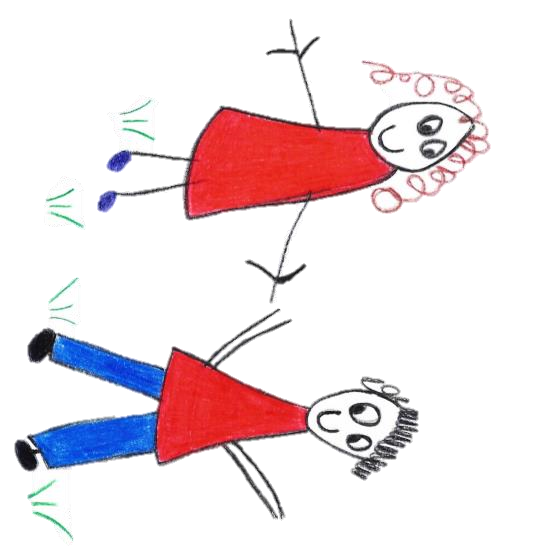 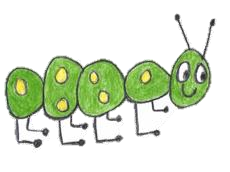 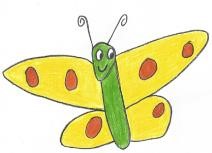 Hyde Heath Pre-schoolHave fun and learn!Registered Charity Number 1020591, Weedon Hill, Hyde Heath, Amersham, Bucks, HP6 5RWTel: 01494 7828456.8 Individual Health PlanThis form must be used alongside the individual child’s registration form which contains emergency parental contact and other personal details.Child’s details:Child’s main carer(s)General Practitioner’s details:Clinic of Hospital details (if app):DeclarationI have read the information in this health plan and have found it to be accurate. I agree for the recorded procedures to be carried out:For children requiring life saving or invasive medication and/or care, for example, rectal diazepam, adrenaline injectors, Epipens, Anapens, JextPens, maintaining breathing apparatus, changing colostomy or feeding tubes, you must receive approval from the child’s GP/consultant, as follows:I have read the information in this Individual Health Plan and have found it to be accurate. To be reviewed at least every six months, or as and when needed.Copied to parents and child’s personal file (with registration form)Date completed:Review date:Full name:Date of birth:Address:Allergies:Medical condition/diagnosisMedical condition/diagnosisMedical needs and symptoms:Medical needs and symptoms:Daily care requirements:Daily care requirements:Medication details (inc. expiry date/disposal)Medication details (inc. expiry date/disposal)Medication details (inc. expiry date/disposal)Medication details (inc. expiry date/disposal)Storage of medication:Storage of medication:Storage of medication:Procedure for administering medication:Procedure for administering medication:Procedure for administering medication:Names of staff trained to carry out health plan procedures and administer medication:Names of staff trained to carry out health plan procedures and administer medication:Names of staff trained to carry out health plan procedures and administer medication:Names of staff trained to carry out health plan procedures and administer medication:Names of staff trained to carry out health plan procedures and administer medication:Names of staff trained to carry out health plan procedures and administer medication:Names of staff trained to carry out health plan procedures and administer medication:Other information:Other information:Other information:Date risk assessment completed:Date risk assessment completed:Date risk assessment completed:Risk assessment details:Risk assessment details:Risk assessment details:Describe what constitutes an emergency for the child, what procedures will be taken if this occurs and the names of staff responsible for an emergency situation with the child:Describe what constitutes an emergency for the child, what procedures will be taken if this occurs and the names of staff responsible for an emergency situation with the child:Describe what constitutes an emergency for the child, what procedures will be taken if this occurs and the names of staff responsible for an emergency situation with the child:Describe what constitutes an emergency for the child, what procedures will be taken if this occurs and the names of staff responsible for an emergency situation with the child:Describe what constitutes an emergency for the child, what procedures will be taken if this occurs and the names of staff responsible for an emergency situation with the child:Describe what constitutes an emergency for the child, what procedures will be taken if this occurs and the names of staff responsible for an emergency situation with the child:Describe what constitutes an emergency for the child, what procedures will be taken if this occurs and the names of staff responsible for an emergency situation with the child:Name:Relationship to child:Contact number(s):Name:Relationship to child:Contact number(s):Name:Contact number:Address:Name:Contact number:Address:Name of parent:Date:Signature:Name of key person:Date:Signature:Name of manager:Date:Signature:Date:Name of GP/consultant:Date:Signature: